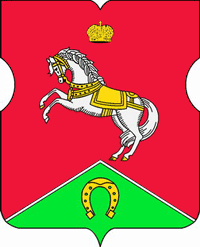 СОВЕТ ДЕПУТАТОВмуниципального округаКОНЬКОВОРЕШЕНИЕ                               05.03.2019                       4/4_______________ №_______________В соответствии с пунктом 2 статьи 1 Закона города Москвы от 16 декабря 2015 года № 72 «О наделении органов местного самоуправления внутригородских муниципальных образований в городе Москве отдельными полномочиями города Москвы в сфере организации и проведения капитального ремонта общего имущества в многоквартирных домах в рамках реализации региональной программы капитального ремонта общего имущества в многоквартирных домах на территории города Москвы», постановлением Правительства Москвы от 25 февраля 2016 года № 57-ПП «Об утверждении Порядка реализации органами местного самоуправления внутригородских муниципальных образований в городе Москве отдельного полномочия города Москвы по участию в работе комиссий, осуществляющих открытие работ и приемку оказанных услуг и (или) выполненных работ по капитальному ремонту общего имущества в многоквартирных домах», на основании уведомления Фонда капитального ремонта многоквартирных домов города Москвы от 07.02.2019 № ФКР-10-653/9 Советом депутатов принято решение:1.	Определить закрепление депутатов Совета депутатов муниципального округа Коньково для участия в работе комиссий, осуществляющих открытие работ и приемку оказанных услуг и (или) выполненных работ по капитальному ремонту общего имущества в многоквартирных домах, проведение которого обеспечивает Фонд капитального ремонта многоквартирных домов города Москвы (Приложение).  2. Направить настоящее решение в управу района Коньково города Москвы, в Департамент капитального ремонта города Москвы и Фонд капитального ремонта многоквартирных домов города Москвы.3. Опубликовать настоящее решение в бюллетене «Московский муниципальный вестник», в газете «Муниципальный вестник Коньково», и разместить на сайте аппарата Совета депутатов муниципального округа Коньково.4. Контроль за исполнением настоящего решения возложить на ИО Главы округа зам.Председателя Совета депутатов Малахова С.В.ИО Главы округаЗаместитель Председателя Совета депутатовмуниципального округа Коньково г.Москвы										С.В.МалаховПриложениек решению Совета депутатов муниципального округа Коньково от 05 марта 2019 года № 4/4Депутаты Совета депутатов муниципального округа Коньково, уполномоченные для участия в работе комиссий, осуществляющих открытие работ и приемку оказанных услуг и (или) выполненных работ по капитальному ремонту общего имущества в многоквартирных домах, проведение которого обеспечивает Фонд капитального ремонта многоквартирных домов города МосквыМногоквартирные дома, в которых запланированы работы по капитальному ремонту инженерных систем и конструктивных элементов  (в том числе разработка проектно-сметной документации)Об участии депутатов Совета депутатов муниципального округа Коньково в работе комиссий, осуществляющих открытие работ и приемку оказанных услуг и (или) выполненных работ по капитальному ремонту общего имущества в многоквартирных домах, проведение которого обеспечивает Фонд капитального ремонта многоквартирных домов города МосквыОб участии депутатов Совета депутатов муниципального округа Коньково в работе комиссий, осуществляющих открытие работ и приемку оказанных услуг и (или) выполненных работ по капитальному ремонту общего имущества в многоквартирных домах, проведение которого обеспечивает Фонд капитального ремонта многоквартирных домов города Москвы№ п/пАдрес многоквартирного домаИзбирательный округ (№)Ф.И.О. депутата(основной состав)Ф.И.О. депутата(резервный состав)1ул. Введенского, д.13, корп.42Биткова С.Н.Ермолаева Т.И.